HOW MANY…? (KAÇ TANE?)How many pencils are there?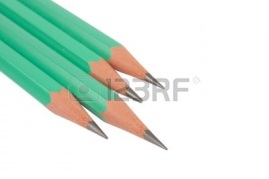 _______________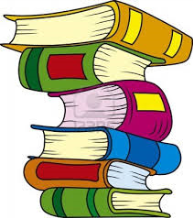 How many books are there?___________________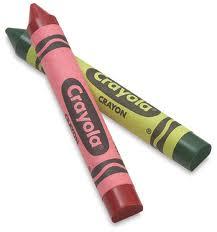 How many crayons are there?____________________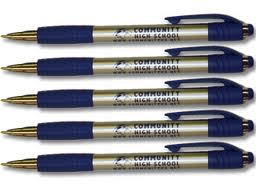 How many pens are there?______________________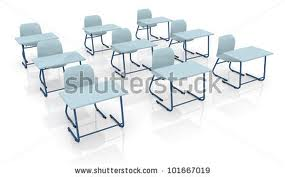 How many desks are there?_______________________